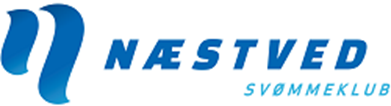 SponsorkontraktNæstved Svømmeklub sponsorsvøm 2022Sponsoraftale med:Firma:______________________________________________Privat person:________________________________________Adresse:____________________________________________Postnr./by___________________________________________Mailadresse for faktura_________________________________Ønsker at sponsere________________ øre pr meter, eller fast beløb på___________________ kroner (min. kr. 100)TIL SVØMMER:__________________________________________________________________Sponsor ønsker reklame skilte eller andet POS materiale opstillet i forbindelse med stævnet?JA__________ eller NEJ__________Vores årlige sponsorsvøm vil blive afholdt i d. 30 maj i Næstved svømmehal, hvor vores seje svømmere vil svømme 1 time og i fælleskab samle så mange penge ind som muligt til den kommende sæson.Beløbet, som sponsorsvøm indbringer, vil blive anvendt til elitesvømmerne i form af tilskud til træningslejr, tøj, sociale arrangementer, udstyr, svømmestævner m.v.Sponsorer og alle andre interesserede er naturlig meget velkommen til at overvære stævnet d. 30 maj 2022 kl. 17.30-20.30Efter stævnet vil alle sponsorer modtage faktura og sponsorbevis med angivelse af svømmede antal meter, som er kontrolleret af banetællere.Tusind tak for hjælpen. Tak fordi du/I har valgt at støtte en eller flere af vores fantastiske elitesvømmere i Næstved svømmeklub. De lægger et stort stykke arbejde og MANGE træningstimer i vores svømmehal for hele tiden at udvikle sig og blive bedre og det har du/I nu været en del af i form af et sponsorat. Næstved svømmeklub siger på forhånd tak for hjælpen. Ved spørgsmål kan henvendelse rettes til – Næstved Svømmeklub svoemmeskole@naestvedsvoemmeklub.dk